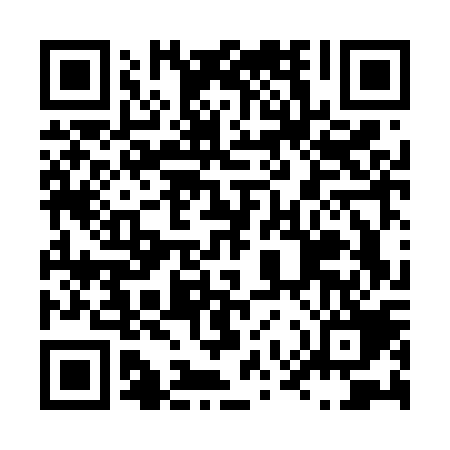 Ramadan times for Toulouse, Midi-Pyrenees, FranceMon 11 Mar 2024 - Wed 10 Apr 2024High Latitude Method: Angle Based RulePrayer Calculation Method: Islamic Organisations Union of FranceAsar Calculation Method: ShafiPrayer times provided by https://www.salahtimes.comDateDayFajrSuhurSunriseDhuhrAsrIftarMaghribIsha11Mon6:116:117:131:044:206:566:567:5812Tue6:096:097:111:044:206:576:577:5913Wed6:086:087:091:044:216:586:588:0014Thu6:066:067:081:034:227:007:008:0215Fri6:046:047:061:034:227:017:018:0316Sat6:026:027:041:034:237:027:028:0417Sun6:006:007:021:024:247:037:038:0518Mon5:585:587:001:024:257:057:058:0719Tue5:575:576:591:024:257:067:068:0820Wed5:555:556:571:024:267:077:078:0921Thu5:535:536:551:014:267:087:088:1022Fri5:515:516:531:014:277:097:098:1223Sat5:495:496:511:014:287:117:118:1324Sun5:475:476:501:004:287:127:128:1425Mon5:455:456:481:004:297:137:138:1626Tue5:435:436:461:004:307:147:148:1727Wed5:425:426:4412:594:307:157:158:1828Thu5:405:406:4212:594:317:177:178:2029Fri5:385:386:4112:594:317:187:188:2130Sat5:365:366:3912:594:327:197:198:2231Sun6:346:347:371:585:328:208:209:241Mon6:326:327:351:585:338:218:219:252Tue6:306:307:331:585:338:238:239:263Wed6:286:287:321:575:348:248:249:284Thu6:266:267:301:575:348:258:259:295Fri6:246:247:281:575:358:268:269:306Sat6:226:227:261:575:358:278:279:327Sun6:206:207:251:565:368:298:299:338Mon6:186:187:231:565:368:308:309:349Tue6:176:177:211:565:378:318:319:3610Wed6:156:157:191:555:378:328:329:37